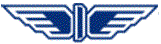 “БДЖ – ПЪТНИЧЕСКИ ПРЕВОЗИ” ЕООДцЕНТРАЛНО УПРАВЛЕНИЕул. “Иван Вазов” № 3, София 1080, България		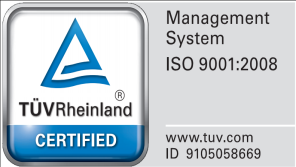 тел.: (+359 2) 932 41 90				факс: (+359 2) 987 88 69			bdz_passengers@bdz.bgwww.bdz.bgД О К У М Е Н Т А Ц И ЯЗА УЧАСТИЕ В ОТКРИТА ПРОЦЕДУРА ПО ЗАКОНА ЗА ОБЩЕСТВЕНИТЕ ПОРЪЧКИ/ЗОП/ ЗА ВЪЗЛАГАНЕ НА ОБЩЕСТВЕНА ПОРЪЧКА С ПРЕДМЕТ:„ДОСТАВКА НА 120 БРОЯ МОНОБЛОКОВИ КОЛЕЛА СЕРИИ 30 И 31 ЗА НУЖДИТЕ НА „БДЖ – ПЪТНИЧЕСКИ ПРЕВОЗИ” ЕООД ЗА ЕДНОГОДИШЕН ПЕРИОД” 	СЪДЪРЖАНИЕРешение № 28/17.11.2015 г. за откриване на процедурата. Обявление за обществената поръчка.Условия за участие в открита процедура по ЗОП и указания за подготовка на офертата.Технически условия за доставка на 120 броя моноблокови колела серии 30 и 31 за нуждите на   „БДЖ – Пътнически превози” ЕООД,.Приложения: Приложение № 1 - Представяне на участника, във връзка с чл. 56, ал. 1, т. 1 от ЗОП /образец 1/ и  Декларация по чл. 47, ал. 9 от ЗОП – /образец 2/; Приложение № 2 - Декларация по  чл. 56, ал.1, т.8 от ЗОП  за съгласие за участие като подизпълнител; Приложение № 3 - Декларация за липса на свързаност с друг участник по чл. 55, ал. 7 от ЗОП, както и за липса на обстоятелства по чл. 8, ал. 8, т. 2 от ЗОП; Приложение № 4 - Декларация за приемане на условията в проекта на договор във връзка с чл.56, ал.1, т.12 от ЗОП; Приложение № 5 - Декларация по Закона за икономическите и финансови отношения с дружествата, регистрирани в юрисдикции с преференциален данъчен режим, свързаните с тях лица и техните действителни собственици; Приложение № 6 – Декларация по чл.33, ал.4 от ЗОП;Приложение № 7 – Списък по чл.51, ал. 1, т.1 от ЗОП;Приложение № 8 –  Образец на техническо предложение;Приложения № 9 – Образец на ценова оферта;Приложение № 10 - Проект на договор;Приложение № 11 - Образец на банкова гаранция за участие;Приложение № 12 - Образец на банкова гаранция за изпълнениеУСЛОВИЯ ЗА УЧАСТИЕ В ОТКРИТА ПРОЦЕДУРА ПО ЗОПИ УКАЗАНИЯ ЗА ПОДГОТОВКА НА ОФЕРТАТАА. ОПИСАНИЕ И ОБЩИ ИЗИСКВАНИЯНастоящата открита процедура по ЗОП се провежда в изпълнение на Решение                           № 28/17.11.2015г. на Управителя на “БДЖ - Пътнически превози” ЕООД за откриване на процедура за възлагане на обществена поръчка с предмет: “Доставка на 120 броя моноблокови колела за ЕМВ серии 30 и 31 за нуждите на “БДЖ – Пътнически превози” ЕООД за едногодишен период”І. Участниците в процедурата са длъжни да съблюдават сроковете и условията, посочени в обявлението, решението и документацията  за  участие в процедурата. За неуредените въпроси в настоящата документация се прилагат разпоредбите на ЗОП и ППЗОП.ІІ. Разходите, свързани с изготвянето и подаването на офертите, са за сметка на участниците. Възложителят при никакви условия няма да участва в тези разходи, независимо от начина на провеждане или изхода на процедурата.ІІІ. Участниците се представляват от законните си представители  или от лица, изрично упълномощени, което се доказва с нотариално заверено пълномощно.ІV. Участници в процедурата могат да бъдат всички български или чуждестранни юридически и физически лица, както и обединения между тях, които отговарят на изискванията на ЗОП. V. Обстоятелства, наличието на които води до отстраняване на участниците от процедурата: 1. При наличието на обстоятелства по чл.69, ал.1  и/или чл. 47, ал. 1, ал. 2,  т. 5 и ал. 5 от ЗОП.2. В случай, че за участник се установи, че е дружество, регистрирано в юрисдикция с преференциален данъчен режим и/или че е свързано лице по смисъла на § 1 от Допълнителните разпоредби на Търговския закон с Дружество, регистрирано в юрисдикция с преференциален данъчен режим съгласно § 1, т. 64 от Допълнителните разпоредби на Закона за корпоративното подоходно облагане.         Б. ПОДГОТОВКА НА ОФЕРТАТАІ. Общи положения1. При подготвяне на офертата всеки участник трябва да се придържа точно към условията, обявени от Възложителя.2. Всеки участник има право да представи само една оферта.3. Не може да участва в откритата процедура лице, което е декларирало съгласие да участва в обединение или фигурира като подизпълнител в офертата на друг участник. Физическо или юридическо лице може да участва само в едно обединение.         4. Не се допуска представянето на варианти.          В. УКАЗАНИЯ ЗА ПОДГОТОВКА НА ОФЕРТАТА. ИЗИСКУЕМИ ДОКУМЕНТИ И ИНФОРМАЦИЯІ. Офертата се представя в запечатан непрозрачен плик, надписан сългасно настоящите указания, от участника или от упълномощен представител лично или по пощата с препоръчано писмо с обратна разписка. Не се приема за участие и се връща незабавно на съответния участник оферта, която:е постъпила в незапечатан или скъсан плик;е постъпила с нарушена цялост;е постъпила след изтичане на крайния срок.        ІІ. Пликът с офертата съдържа следните отделни запечатани, непрозрачни и надписани плика, както следва:ІІ.1. Плик № 1 с надпис „Документи за подбор” В него се поставят следните изискуеми документи и информация: 1. Списък на документите, съдържащи се в офертата, съгласно чл.56, ал.1, т.14 от ЗОП, подписан от законния представител на участника или изрично упълномощено от него лице. Документите към офертата се представят подредени в папка, по реда, описан в списъка. Списъкът се поставя най-отгоре в папката. В него трябва да са описани всички документи, съдържащи се в офертата – плик № 1, плик № 2 и плик № 3, независимо от обстоятелството, че са поставени в три различни плика. 2. Представяне на участника, във връзка с чл.56, ал.1, т.1 от ЗОП, по приложен образец, Приложение №1 /обр.1/ към документацията за участие, съдържащо:а) посочване на единен идентификационен код по чл. 23 от Закона за търговския регистър, БУЛСТАТ и/или друга идентифицираща информация в съответствие със законодателството на държавата, в която участникът е установен, както и адрес, включително електронен, за кореспонденция при провеждането на процедурата;б) декларация по чл. 47, ал. 9 от ЗОП;  в)  декларация в свободен текст, че участникът е производител, или когато участникът не е производител, задължително представя оригинален документ /може и нотариално заверено копие/ от производителя, доказващ правото на участника да предлага и извършва доставка на продукцията му през 2015/2016 год. /оторизационно писмо, пълномощно, дистрибуторски договор и др./2.1. Чуждестранните юридически или физически лица представят документите по а), б) и в) в официален превод, съгласно §1 т.16а от ДР на ЗОП.3. В случай, че участникът е обединение, което не е юридическо лице, към офертата се представя и документ, с който е създадено обединението – оригинал или нотариално заверено копие, в което задължително се посочва представляващия.4. Заверено копие от удостоверение за регистрация по ЗДДС /идентификационен № по ДДС/ или декларация в свободен текст за липса на такава регистрация.5. Нотариално заверено пълномощно на лицето, подписващо представянето на участника/офертата (оригинал) – представя се, когато представянето на участника/офертата не е подписано/а от управляващия и представляващ участника съгласно актуалната му регистрация, а от упълномощен негов представител. Пълномощното следва да съдържа всички данни на лицата (упълномощен и упълномощител), както и изявление, че упълномощеното лице има право да подпише представянето на участника/офертата и да представлява участника в процедурата.6. Декларации:6.1. Декларация по чл. 47, ал. 9 от ЗОП – Приложение №1 /обр.2/ към документацията за участие от съответните лица, съгласно чл. 47, ал. 4 от ЗОП /към представянето на участника/.6.2. Декларация по чл. 56, ал.1, т.8 от ЗОП за съгласие за участие като подизпълнител, съгласно образеца – Приложение № 2 към документацията за участие. /Представя се задължително от подизпълнителите в случай, че участникът е декларирал ползването на подизпълнители към представянето по т. 2/.6.3. Декларация за липса на свързаност с друг участник по чл. 55, ал. 7 от ЗОП, както и за липса на обстоятелство по чл. 8, ал. 8, т. 2 от ЗОП, съгласно образеца – Приложение № 3 към документацията за участие.6.4. Декларация за приемане на условията в проекта на договор във връзка с чл.56, ал.1, т.12 от ЗОП - попълнена и подписана от представляващия участника, съгласно образеца – Приложение № 4 към документацията за участие.6.5. Декларация по Закона за икономическите и финансови отношения с дружествата, регистрирани в юрисдикции с преференциален данъчен режим, свързаните с тях лица и техните действителни собственици – Приложение № 5 към документацията за участие.7. Когато участникът предвижда, че ще използва/няма да използва подизпълнители, които ще участват при изпълнението на обществената поръчка, в „Представяне на участника” – Приложение № 1 /обр. 1/ посочва подизпълнителите, както и вида на работите, които ще извършват и дела на тяхното участие.Лице, което е дало съгласие и фигурира като подизпълнител в офертата на друг участник не може да представя самостоятелна оферта.Когато участникът в процедурата е обединение, се прилага чл.56, ал.3 от ЗОП, а когато е чуждестранно физическо или юридическо лице или техни обединения се прилага чл.56, ал.4 от ЗОП. 8. Документ за гаранция за участие в оригинал. Гаранцията за участие е определена от Възложителя в размер на 2 800,00 без ДДС, посочен в обявлението за поръчката, като се представя по избор на участника под формата на безусловна и неотменяема банкова гаранция по приложения към документацията образец, Приложение №11 със срок на валидност 180 дни след крайния срок за получаване на офертата или парична сума (депозит), внесена по сметката на “БДЖ-Пътнически превози” ЕООД в лева в Банка ОББ, клон „Света София”, IBAN: BG 57UBBS80021052226520, BIC: UBBSBGSF. В нареждането за плащане задължително следва да бъде записано: Гаранция за участие в открита процедура по ЗОП за възлагане на обществена поръчка с предмет: „Доставка на 120 броя моноблокови колела за ЕМВ серии 30 и 31 за нуждите на “БДЖ – Пътнически превози” ЕООД за едногодишен период”. За задържането и освобождаването на гаранциите за участие се прилагат разпоредбите на чл.61 и чл.62 от ЗОП.9. Доказателства за икономическо и финансово състояние:Не се изискват. По своя преценка участниците могат да представят доказателства за икономическо и финансово състояние - съгласно чл.50 от ЗОП, чрез представяне на посочените в чл.50, ал. 1 от ЗОП документи, а при обективна невъзможност за представяне на документи по чл.50, ал.1, т.1 или т.2 от ЗОП - друг документ.10. Доказателства за техническите възможности, както следва:10.1. Списък съгласно чл.51, ал.1, т.1 от ЗОП на доставките, които са еднакви или сходни с предмета на обществената поръчка, изпълнени през последните три години, считано от датата на подаване на офертите за участие, с посочване на стойностите, датите, и получателите, подписан от участника, съгласно образеца Приложение № 7 към документацията за участие, заедно с доказателство за извършена доставка, което може да се предостави под формата на удостоверение, издадено от получателя или от компетентен орган, или чрез посочване на публичен регистър в  който е публикувана информация за доставката.10.2. Когато участникът не е производител, да представи оригинален документ /може и нотариално заверено копие/ от производителя, доказващ правото на участника да предлага и извършва доставката на предлаганите моноблокови колела за електрически мотрисни влакове (ЕМВ) серии 30 и 31 през 2015 и 2016 година /оторизационно писмо, пълномощно, дистрибуторски договор и др./10.3. Сертификат по ISO 9001: 2008 или еквивалент за успешно внедрена система за управление на качеството, издаден на името на производителя – копие заверено от участника.10.4. Образец на сертификат за качеството за потвърждаване на съответствието на качествата на колелата с предписаните норми и изисквания в Техническите условия на Възложителя – копие заверено от участника.10.5. Чертежи на производителя, заверени за производство за 2015/2016 г.10.6. Техническите условия за изработване на предлаганите моноблокови колела от валцована нелигирана стомана в съответствие с БДС EN 13262:2004 + А2:2011 или еквивалент с Техническите условия на „БДЖ-Пътнически превози” ЕООД –  ПП_ПЛС 8002-1/12.ІІ.2. Плик № 2 с надпис „Предложение за изпълнение на поръчката”.В него се поставят следните изискуеми документи и информация, свързани с изпълнение на поръчката: 1. Техническо предложение, попълнено съгласно приложения образец, Приложение № 8 към документацията за участие, за изработване на предлаганите моноблокови колела от валцована нелегирана стомана в съответствие с БДС EN 13262:2004+А2:2011 или еквивалент с Техническите условия на „БДЖ – Пътнически превози” ЕООД – ПЛС 802-1/122. Декларация по чл. 33, ал. 4 от ЗОП, Приложение № 6 от документацията за участие. /Декларацията не е задължителна част от офертата, като същата се представя по преценка на всеки участник и при наличие на основания за това./ІІ.3. Плик № 3 с надпис „Предлагана цена”1. В плик № 3 се поставя ценовата оферта попълнена и подписана, съгласно приложения образец, Приложение № 9 към документацията за участие.2. Предложената цена следва да е в лева без ДДС, с точност до втория знак след десетичната запетая.При несъответствие между цифровата и изписаната с думи цена ще се взима предвид изписаната с думи. ІІ.4. Пликовете по т.ІІ.1, ІІ.2 и ІІ.3 следва да бъдат поставени в един плик. Съгласно чл. 57, ал. 1 от ЗОП. Върху плика участникът посочва адрес за кореспонденция, телефон, факс, електронен адрес и надпис:До „ БДЖ – Пътнически превози” ЕООДул. „Иван Вазов” № 3гр. София 1080ОФЕРТАЗа участие в открита процедура по ЗОП за възлагане на обществена поръчка с предмет: „Доставка на 120 броя моноблокови колела серии 30 и 31 за нуждите на „БДЖ – Пътнически превози” ЕООД за едногодишен период”от фирма/лице ........................................адрес:.......................................................телефон/факс, GSM ...............................електронен адрес....................................ІІІ. Срок на валидност на офертитеОфертите следва да бъдат валидни за срок не по кратък от 150(сто и петдесет) дни от крайния срок, определен за подаването им, посочен в обявлението за процедурата. Оферти с по-кратък срок на валидност няма да бъдат допуснати до оценяване и класиране от Възложителя и ще бъдат предлагани за отстраняване от процедурата.            ІV. Изисквания към документите            Всички документи трябва да бъдат:1. Заверени (когато са ксерокопия) с гриф “Вярно с оригинала”, подпис на лицето/ата представляващи участника, и мокър печат.2. Документите и данните в офертата се подписват само от законно представляващия (представляващите) участника, съгласно търговската регистрация или изрично упълномощено да подпише офертата или приложените документи в настоящата процедура за това лице, а декларацията по чл. 47, ал. 9 от ЗОП се подписва от съответните лица, съгласно чл.47, ал. 4 от ЗОП. 3. Всички документи трябва да са с дата на издаване, предшестваща подаването им с офертата и да са в срока на тяхната валидност, когато такава е изрично предвидена в нормативен акт, или е изискване на Възложителя, към датата на подаване на офертата. Документите, които участниците представят по чл. 68, ал.9 от ЗОП, могат да удостоверяват и факти, настъпили след крайния срок за подаване на оферти.4. Всички документи, приложени към офертата, следва да бъдат на български език, или ако са на чужд език да са придружени с превод на български език. Ако участникът е чуждестранно лице, документът за регистрацията му, или еквивалентният документ (в зависимост от законодателството на съответната държава) се представя и в официален превод, а всички други документи – в превод на български език.5. В офертата не се допускат никакви вписвания между редовете, изтривания или корекции – това е основание за отстраняване на допусналия ги участник.V. Краен срок за предаване на офертите1. Офертите трябва да бъдат получени от Възложителя на посочения адрес, не по-късно от деня и часа, посочени в обявлението за обществената поръчка. 2. Просрочени оферти няма да бъдат приемани за участие в процедурата и ще бъдат връщани незабавно на участниците.VІ. Отваряне на офертитеДенят на отваряне на офертите е посочен в обявлението. При промяна на датата и часа на отваряне на офертите участниците се уведомяват писмено.Възложителят уведомява участниците за датата, часа и мястото на отваряне и оповестяване на ценовите оферти и публикува съобщение на Профила на купувача.            VІІ. Оценяване на офертите1. Офертите ще бъдат оценявани по критерия „най-ниска цена".2. Комисията извършва класиране на участниците. Въз основа на протокол от Комисията за разглеждането, оценяването и класирането на офертите, Възложителят издава решение, с което обявява класирането на участниците и участника, определен за изпълнител. В случай на отстраняване на участници от процедурата, в решението Възложителят посочва и отстранените от участие в процедурата участници и оферти и мотивите за отстраняването им.VІІІ. Сключване на договор 1. Участникът, определен за изпълнител, представя гаранцията за изпълнение на договора под формата на безусловна и неотменяема банкова гаранция, съгласно приложения към документацията образец Приложение №12  или парична сума (депозит), внесена по банкова сметка на Възложителя, „БДЖ - Пътнически превози” ЕООД, по преценка на Изпълнителя, в размер на 5% от стойността на договора, със срок на валидност 30 /тридесет/ дни след изтичане на срока на договора.Условията за учредяването, задържането и освобождаването на гаранцията за изпълнение са уредени в проекта на договор, Приложение №10 към документацията за участие.2. В рамките на нормативно установения срок, предвиден за сключване на договора, определеният за изпълнител на обществената поръчка, следва да представи  документите по чл. 47, ал. 10 от ЗОП за удостоверяване на липсата на обстоятелства по чл. 47, ал. 1 от ЗОП.  За неуредените въпроси от настоящата документация, ще се прилагат разпоредбите на ЗОП и ППЗОП.Приложение 1(Образец 1)ПРЕДСТАВЯНЕ НА УЧАСТНИКв открита процедура за възлагане на обществена поръчка  с предмет: “Доставка на 120 броя моноблокови колела за ЕМВ серии 30 и 31 за нуждите на “БДЖ – Пътнически превози” ЕООД за едногодишен период”Административни сведенияУВАЖАЕМИ ГОСПОДИН УПРАВИТЕЛ, 	1. Заявяваме, че желаем да участваме в обявената от Вас открита процедура по ЗОП за възлагане на обществена поръчка с предмет: “Доставка на 120 броя моноблокови колела за ЕМВ серии 30 и 31 за нуждите на “БДЖ – Пътнически превози” ЕООД за едногодишен период”, като подаваме оферта при условията, обявени в документацията за участие и приети от нас.2. Задължаваме се да спазваме всички условия на възложителя, посочени в документацията за участие, които се отнасят до изпълнението на поръчката, в случай, че същата ни бъде възложена.3. Декларираме, че приемаме условията за изпълнение на обществената поръчка, заложени в документацията за участие и проекта на договор.  4. При изпълнението на обществената поръчка няма да ползваме/ще ползваме (относимото се подчертава) следните подизпълнители:1.......................................................................................................................................2.......................................................................................................................................3.......................................................................................................................................(наименование на подизпълнителя, ЕИК/ЕГН, вид на дейностите, които ще изпълнява, дял от стойността на обществената поръчка в %)5. Приемаме срокът на валидността на нашата оферта да бъде 150 календарни дни, считано от крайния срок за подаване на оферти, определен в обявлението за обществена поръчка. 6. Неразделна част от настоящото представяне са:-  декларацията по чл. 47, ал. 9 от Закона за обществените поръчки, за обстоятелствата по чл. 47, ал. 1, ал. 2, т. 5 и ал. 5 от ЗОП, подписана от лицата, които представляват участника, съгласно документите за регистрация;- декларация в свободен текст, че участникът е производител, или когато участникът не е производител, задължително представя оригинален документ /може и нотариално заверено копие/ от производителя, доказващ правото на участника да предлага и извършва доставка на продукцията му през 2015/2016 год. /оторизационно писмо, пълномощно, дистрибуторски договор и др./Приложение №1 (Образец 2)Д Е К Л А Р А Ц И Япо чл. 47, ал. 9 от ЗОПДолуподписаният /та/ те .............................................................................................,ЕГН: ........................................, с адрес …..................................................................................,с лична карта № ….............................., издаден на …................от ….............................., в качеството ми на ................................ на ................................................................................ [наименование на участника] с ЕИК ................................, регистрирано в …..........................................................., със седалище и адрес на управление ........................................................................................................................................................................., в изпълнение на чл. 47, ал. 9 от ЗОП и в съответствие с изискванията на възложителя при възлагане на обществена поръчка с предмет: “Доставка на 120 броя моноблокови колела за ЕМВ серии 30 и 31 за нуждите на “БДЖ – Пътнически превози” ЕООД за едногодишен период” ДЕКЛАРИРАМ, ЧЕ:1. Не съм осъден с влязла в сила присъда/ реабилитиран съм (невярното се зачертава) за:а) престъпление против финансовата, данъчната или осигурителната система, включително изпиране на пари, по чл. 253 - 260 от Наказателния кодекс; б) подкуп по чл. 301 - 307 от Наказателния кодекс; в) участие в организирана престъпна група по чл. 321 и 321а от Наказателния кодекс; г) престъпление против собствеността по чл. 194 - 217 от Наказателния кодекс; д) престъпление против стопанството по чл. 219 - 252 от Наказателния кодекс. 2. Представляваният от мен участник не е обявен в несъстоятелност;3. Представляваният от мен участник не е  в производство по ликвидация и не се намира в подобна процедура  съгласно националните закони и подзаконови актове;4. Представляваният от мен участник (отбелязва се само едно обстоятелство, което се отнася до конкретния участник):а) няма задължения по смисъла на чл. 162, ал. 2, т. 1 от Данъчно-осигурителния процесуален кодекс към държавата и към община, установени с влязъл в сила акт на компетентен орган;б) има задължения по смисъла на чл. 162, ал. 2, т. 1 от Данъчно-осигурителния процесуален кодекс към държавата и към община, установени с влязъл в сила акт на компетентен орган, но за същите е допуснато разсрочване/отсрочване;в) няма задължения за данъци или вноски за социалното осигуряване съгласно законодателството на държавата, в която участникът е установен (при чуждестранни участници).5. Не съм/представляваният от мен участник не е осъден с влязла в сила присъда за престъпление по чл. 313 от Наказателния кодекс във връзка с провеждане на процедури за възлагане на обществени поръчки;6. В качеството ми на лице по чл. 47, ал. 4 от ЗОП не съм свързан по смисъла на § 1, т. 23а от допълнителните разпоредби на ЗОП с възложителя или със служители на ръководна длъжност в неговата организация.7. Не съм / Представляваният от мен участник не е сключил договор с лице по чл. 21 или 22 от Закона за предотвратяване и установяване на конфликт на интереси.Известно ми е, че за деклариране на неверни обстоятелства, нося отговорност по смисъла на чл.313 от Наказателния кодекс.Задължавам се при промяна на горепосочените обстоятелства, в 7-дневен срок от настъпването им писмено да уведомя Възложителя.Публичните регистри (съгласно законодателството на държавата, в която участникът е установен), в които се съдържа информация за посочените обстоятелства по т. 1 – 4 са:1.........................................................................................................................................2.........................................................................................................................................3.........................................................................................................................................Компетентните органи (съгласно законодателството на държавата, в която участникът е установен), които са длъжни да предоставят служебно на възложителя информация за обстоятелствата по т. 1 – 4 са:1.........................................................................................................................................2.........................................................................................................................................3...........................................................................................................................................................................					Декларатор/и: .......................................дата на подписване 								подпис/и Приложение №2Д Е К Л А Р А Ц И Яза съгласие за участие като подизпълнителПодписаният/ата/.......................................................................................................(трите имена), ..........................................................данни по документ за самоличност ....................................................................... (номер на лична карта, дата, орган и място на издаването) в качеството си на .............................................................................  (длъжност) на............................................................................................................................. (наименование на подизпълнителя)                                                            Д Е К Л А Р И Р А М:1. От името на представляваното от мен лице (търговско дружество, едноличен търговец, юридическо лице с нестопанска цел – вярното се подчертава):............................................................................................................................................................... (наименование, ЕИК)изразявам съгласието да участваме като подизпълнител на  ................................................................................................................................................................(наименование на участника в процедурата, на който лицето е подизпълнител)при изпълнение на обществена поръчка с предмет „..................................................................... “2. Работите/дейностите, които ще изпълняваме като подизпълнител, са:...............................................................................................................................................................(изброяват се конкретните части от предмета на обществената поръчка, които ще бъдат изпълнени от подизпълнителя)................................................................................................................................................................3. Запознати сме с разпоредбата на чл. 55, ал. 5 от Закона за обществените поръчки, че заявявайки желанието си да бъдем подизпълнител в офертата на посочения по-горе участник, нямаме право да се явим като участник в горепосочената процедура и да представим самостоятелна оферта.                Известно ми е, че за вписване на неверни данни в настоящата декларация подлежа на наказателна отговорност съгласно чл. 313 от Наказателния кодекс. ……………………… г.			               Декларатор: ………………………………(дата на подписване)                                                                        (подпис и печат)Приложение № 3Д Е К Л А Р А Ц И Я за липса на свързаност с друг участник по чл. 55, ал. 7 от ЗОП, както и за липса на обстоятелство по чл. 8, ал. 8, т. 2 от ЗОПДолуподписаният /ата/ ............................................................................................., в качеството ми на ....................................................... (посочва се длъжността) на ............................................................................................................ (посочва се фирмата на участника), с ЕИК ........................., със седалище и адрес на управление  ............................................................................................................................................ - участник  в открита процедура за възлагане на обществена поръчка  с предмет: “Доставка на 120 броя моноблокови колела за ЕМВ серии 30 и 31 за нуждите на “БДЖ – Пътнически превози” ЕООД за едногодишен период” Д Е К Л А Р И Р А М, че:1. Не съм/ Представляваният от мен участник не е свързано лице по смисъла на § 1, т. 23а от допълнителните разпоредби на ЗОП или свързано предприятие по смисъла на § 1, т. 24 от допълнителните разпоредби на ЗОП с друг участник в настоящата процедура.2. За мен/ За представлявания от мен участник не са налице обстоятелствата по чл. 8, ал. 8, т. 2 от  ЗОП по отношение на настоящата процедура за възлагане на обществена поръчка.Известно ми е, че за деклариране на неверни данни в настоящата декларация, подлежа на наказателна отговорност съгласно чл. 313 от Наказателния кодекс. Забележка: Настоящата декларация се попълва задължително от управляващия  участника по регистрация. В случай, че  участника в процедурата е обединение декларацията се попълва от представляващия обединението.……………………… г.			               Декларатор: ………………………………(дата на подписване)                                                                        (подпис и печат)Приложение № 4ДЕКЛАРАЦИЯпо чл.56,ал.1,т.12 от ЗОПза приемане условията в проекта на договорДолуподписаният /та/	.......,в качеството ми  на .......................................................	....................................................... (посочва се длъжността и качеството, в което лицето има право да представлява и управлява)  на .........................................................................../наименование на участника/, регистриран/о с ЕИК...................,   със седалище и адрес на управление.................................................................................... – участник  в открита процедура за възлагане на обществена поръчка  с предмет: “Доставка на 120 броя моноблокови колела за ЕМВ серии 30 и 31 за нуждите на “БДЖ – Пътнически превози” ЕООД за едногодишен период”Д Е К Л А Р И Р А М, ЧЕ:               Запознат/а съм  с всички условия, вписани в проекта на договор и ги приемам.……………………… г.			               Декларатор: ………………………………(дата на подписване)                                                                        (подпис и печат)Приложение № 5Д Е К Л А Р А Ц И Япо Закона за икономическите и финансови отношения с дружествата, регистрирани в юрисдикции с преференциален данъчен режим, свързаните с тях лица и техните действителни собственициДолуподписаният/та/..............................................................................................................с адрес ...............................................................................................................[лична карта/документ за самоличност] № ................................, издадена на ........…....................... от ...................................................................., в качеството си на [длъжност, или друго качество] на ................................................................................................. [наименование на търговеца]................... с ЕИК............................., регистрирано в ................................................., със седалище и адрес на управление ........................................................................... – участник  в открита процедура за възлагане на обществена поръчка с предмет: “Доставка на 120 броя моноблокови колела за ЕМВ серии 30 и 31 за нуждите на “БДЖ – Пътнически превози” ЕООД за едногодишен период”Д Е К Л А Р И Р А М:          1. „………………….” …., вписано в Търговския регистър на Агенция по вписванията с ЕИК ……………, не е дружество, регистрирано в юрисдикция с преференциален данъчен режим и не е свързано лице по смисъла на § 1 от Допълнителните разпоредби на Търговския закон с Дружество, регистрирано в юрисдикция с преференциален данъчен режим съгласно § 1, т. 64 от Допълнителните разпоредби на Закона за корпоративното подоходно облагане.	2. При промяна в горепосочените по-горе обстоятелства се задължавам да уведомя писмено възложителя в 7-дневен срок. 	Известна ми е предвидената в чл.313 от Наказателния кодекс, отговорност за неверни данни.………………………дата на подписване					Декларатор: …………………………подпис  Приложение № 6ДЕКЛАРАЦИЯпо чл. 33, ал. 4 от ЗОПДолуподписаният /та/	........,в качеството ми  на .......................................................	....................................................... (посочва се длъжността и качеството, в което лицето има право да представлява и управлява)  на ..........................................................................., регистриран/о с ЕИК...................,   със седалище и адрес на управление	............................................................................................................... - участник в открита процедура по ЗОП, за възлагане на обществена поръчка с предмет: “Доставка на 120 броя моноблокови колела за ЕМВ серии 30 и 31 за нуждите на “БДЖ – Пътнически превози” ЕООД за едногодишен период”Д Е К Л А Р И Р А М:1. Информацията, съдържаща се в …………………….. (посочват се конкретна част/части от техническото предложение) от техническото ни предложение, да се счита за конфиденциална, тъй като съдържа технически и/или търговски тайни (вярното се подчертава).2. Не бихме желали информацията по т. 1 да бъде разкривана от възложителя, освен в предвидените от закона случаи.Забележка: Декларацията не е задължителна част от офертата, като същата се представя по преценка на всеки участник и при наличие на основания за това.……………………… г.			               Декларатор: ………………………………(дата на подписване)                                                                        (подпис и печат)Приложение №7/Образец/Открита процедура за възлагане на обществена поръчка с предмет: „Доставка на 120 броя моноблокови колела за ЕМВ серии 30 и 31 за нуждите на „БДЖ-Пътнически превози” ЕООД за едногодишен период „Списък по чл.51, ал.1, т.1 от ЗОП Списък на доставките, които са еднакви или сходни с предмета на обществената поръчка, изпълнени през последните три години, считано от датата на подаване на офертите за участие, с посочване на стойностите, датите, и получателите, заедно с доказателство за извършената доставка:Поредният номер на последния ред по справката от настоящия образец не ограничава участника относно броя на доказателствата, които ще посочи.Обстоятелствата, декларирани в списъка, се доказват с документи и информация съгласно чл. 51, ал. 4 от ЗОП. Прилагаме доказателства : 1............................................2............................................3............................................Дата: 	.............................. год.                         	Декларатор:............................................/Подпис и печат/ Приложение №8ДО„БДЖ –ПЪТНИЧЕСКИ ПРЕВОЗИ ” ЕООДГР. СОФИЯ 1080УЛ. "ИВАН ВАЗОВ" № 3 ТЕХНИЧЕСКО ПРЕДЛОЖЕНИЕ От ................................................................................... (наименование на участника), с ЕИК …................................. и регистрация по ДДС: …......................., със седалище и адрес на управление: …....................................................................................................., адрес за кореспонденция: …........................................................................................, телефон за контакт …....................................., факс ….................................., представлявано от ............................................................................................ (трите имена) в качеството на ..................................... (длъжност, или друго качество)УВАЖАЕМИ ГОСПОДИН УПРАВИТЕЛ,Представяме нашето техническо предложение за изпълнение на обявената от Вас обществена поръчка с предмет: “Доставка на 120 броя моноблокови колела за ЕМВ серии 30 и 31 за нуждите на “БДЖ – Пътнически превози” ЕООД за едногодишен период”:            Предлагаме:	1. Оригинален документ от производителя за гаранционния срок на моноблоковите колела.   Гаранционен срок на моноблоковите колела, не по-малък от 6 години, даден от производителя, за всеки производствен дефект, неоткрит по време на контролните проверки.  Гаранционният период тече от датата на монтаж на колелото (колооста) на съответния ДМВ, но не повече от 6 години от датата на доставка.2. Гарантиран минимален пробег на моноблоковите колела  -  не по-малък от 750 000 км в експлоатация, / гарантиран от участника/.3. Антикорозионно покритие за колела в състояние на доставка „окончателно обработени” (без отвора) …………….. (вид) /с трайност не по-малко от 6 месеца/4. Партиди, срок и място на доставка3.1. Партиди на доставка:  на две партиди3.2. Срок на доставка:  - първа партида от 60 броя моноблокови колела за електрически мотрисни влакове (ЕМВ) серии 30 и 31 в срок до 90 дни  от  сключване на договор за доставка;- втора партида от 60 броя моноблокови колела за електрически мотрисни влакове (ЕМВ) серии 30 и 31 в срок до 30 дни след датата на доставка на първата партида.	3.3. Място на доставка: гр. София, ул. „Майчина слава” № 2, Локомотивно депо София, район Подуяне.	5. Условия и начин на плащане:  плащането се извършва по банков път в лева, в срок до 30 дни след доставка на всяка партида  и  представени приемателно-предавателен протокол, сертификат за качество  и оригинална фактура.            6. Неразделна част от настоящото техническо предложение са всички документи, описани в офертата ни за участие. Към техническото предложение прилагам следните документи:	1. Оригинален документ от производителя за гаранционния срок на моноблоковите колела.   Гаранционен срок на моноблоковите колела, не по-малък от 6 години, даден от производителя, за всеки производствен дефект, неоткрит по време на контролните проверки.  Гаранционният период тече от датата на монтаж на колелото (колооста) на съответния ДМВ, но не повече от 6 години от датата на доставка.Дата ....... / ........ / .................. г.		Подпис: 					            печат(име и фамилия)(качество на представляващия участника) Упълномощен да подпише техническото предложение ………………….…. от името на ……………………………………………………………..............……….....................................	писва се името на участника/…………………………………………….………………..........…..…………….......................		 /изписва се името на упълномощеното лице и длъжността/  Приложение № 9ДО„БДЖ- ПЪТНИЧЕСКИ ПРЕВОЗИ” ЕООДУЛ. ”ИВАН ВАЗОВ” №  31080 ГР. СОФИЯЦЕНОВА ОФЕРТАУВАЖАЕМИ ГОСПОДИН УПРАВИТЕЛ,Във връзка с участието си в откритата процедура на договаряне по ЗОП за възлагане на обществена поръчка с предмет: “Доставка на 120 броя моноблокови колела за ЕМВ серии 30 и 31 за нуждите на “БДЖ – Пътнически превози” ЕООД за едногодишен период”/изписва се името на участника/.....................................................................................................................................................	/БУЛСТАТ, ЕИК/............................................................................................................................................................................/адрес по регистрация/предлагам да изпълня поръчката, съгласно документацията за участие, при следните  цени:Общо: ……………..	Общата стойност за изпълнение на поръчката възлиза на  ............................лв. /........................................./ без ДДС	Декларирам, че предложените цени са DDP- София – Локомотивно депо София, ул. „Майчина слава” №2, съгласно “INCOTERMS 2010” /включително опаковка, маркировка, транспорт, застраховка и мито / в български лева без ДДС.Дата ....... / ........ / .................. г.		Подпис: 					            печат(име и фамилия)(качество на представляващия участника) Упълномощен да подпише предложението на сума ………………….…. от името и за сметка на ……………………………………………………………..............……….....................................	писва се името на участника/…………………………………………….………………..........…..…………….......................		 /изписва се името на упълномощеното лице и длъжността/                                                                          Приложение № 10                                                                / Проект/ДОГОВОРЗА ДОСТАВКА ЧРЕЗ ПОКУПКА НА СТОКИ№  …………Днес, …...……….........2015 г. в гр. София между: “БДЖ – ПЪТНИЧЕСКИ ПРЕВОЗИ” ЕООД, със седалище и адрес на управление: гр. София, община Столична, район “Средец”, ул. “Иван Вазов” № 3, вписано в Търговския регистър при Агенцията по вписванията с ЕИК № 175405647, ИН по ДДС № ВG 175405647, представлявано от управителя – Димитър Станоев Костадинов, наричан  по-долу  за краткост “ВЪЗЛОЖИТЕЛ”и „ ....................................................... ”, със седалище и адрес на управление: ............................................................................................, вписано в търговския регистър при Агенция по вписванията с ЕИК № ................., ИН по ДДС № ..................................., представлявано от ................................ – Управител/Изпълнителен директор, наричан по-нататък за краткост “ИЗПЪЛНИТЕЛ”на основание чл. 74, ал. 2 и чл. 41, ал. 1 от Закона за обществените поръчки, и влезли в сила - Решение № …/.......... год. на Управителя на “БДЖ-Пътнически превози”  ЕООД за откриване на открита процедура по ЗОП, Решение № ........./................2015 год. на  Управителя  на “БДЖ - Пътнически превози” ЕООД, за класиране и определяне на изпълнител на обществена поръчка, се сключи настоящият Договор при следните условия:           	I. ПРЕДМЕТ  НА ДОГОВОРА1. Възложителят възлага, а Изпълнителят приема при условията на настоящия договор да извърши доставка на 120 броя моноблокови колела за електрически мотрисни влакове серии 30 и 31, в съответствие с Технически условия и чертежи на производителя.........., одобрени от Възложителя, Приложение №1 неразделна част от настоящия договор.ІІ. СРОК НА ДОГОВОРА2. Срокът на договора е до 6 /шест/ месеца от датата на сключване.ІІІ. СРОК И МЯСТО НА ДОСТАВКА3.1. Доставката на моноблоковите колела / за електрически мотрисни влакове серии 30 и 31/, да се извърши на две партиди, както следва:  първа партида от 60 броя моноблокови колела за електрически мотрисни влакове серии 30 и 31 в срок до 90 дни            от  сключване на договор за доставка и  втора партида от 60 броя моноблокови колела за електрически мотрисни влакове серии 30 и 31 в срок до 30 дни след датата на доставка на първата партида.         3.2. Място на доставка на моноблоковите колела за електрически мотрисни влакове серии 30 и 31: склад на Възложителя гр. София, ул. „Майчина слава” № 2, Локомотивно депо София, район Подуяне.	3.3. За дата на доставка на партидата се счита датата на доставка на стоката в склада на Възложителя и  подписване на приемателно-предавателен протокол от представители на двете страни.ІV. ЦЕНА И ПЛАЩАНЕ4.1. Цената на един брой моноблоково колело за електрически мотрисни влакове серии 30 и 31 е  ........... лв./бр. 4.2. Общата стойност на договора възлиза на ………… лв./…………………./ без ДДС. ДДС се начислява отделно.4.3.Цените се разбират DDP- София – Локомотивно депо София, ул. „Майчина слава” №2, съгласно “INCOTERMS 2010” /включително опаковка, маркировка, транспорт, застраховка и мито / в български лева без ДДС.	4.4. Плащането се извършва по банков път в лева, в срок до 30 дни след доставка на всяка партида и представяне на двустранно подписан приемателно – предавателен протокол за извършената доставка , сертификат за качество и оригинална фактура.4.5 Условия за извършване на плащането е предоставянето от страна на Изпълнителя на Възложителя /на адрес: гр. София, ул.”Иван Вазов” №3, “БДЖ - Пътнически превози” ЕООД, Дирекция “ПЖПС”, отдел “Ремонт на ТПС” в пет дневен срок от извършване на доставката на следните документи:- приемателно-предавателен протокол /оригинал/ за предадения вид и брой моноблокови колела в склада на Възложителя, надлежно подписан от представители на Изпълнителя и Възложителя; - оригинална фактура, издадена на името на “БДЖ – Пътнически превози” ЕООД – с адрес - 1080 София, ул. “Иван Вазов” № 3, с МОЛ: Димитър Станоев Костадинов и получател – приемащото стоката материално отговорно лице. Фактурата, освен задължителните реквизити да съдържа следните данни: № на договора за доставка, предмет на договора;- сертификат за качество /оригинал/, издаден от производителя4.6. При непредставяне в срок и на посочения адрес, цитираните документи, срокът за плащане на доставката се удължава с толкова дни, с колкото е закъсняло представянето на документите. 4.7. Всяко плащане ще се извършва посредством банков превод по сметка на Изпълнителя в банка……………………………, банков код BIC …………., сметка за извършване на преводи по стойността на доставката, IBAN……………………V. КАЧЕСТВО5.1. Моноблоковите колела за електрически мотрисни влакове (ЕМВ) серии 30/31 трябва да отговарят на предписанията на БДС EN 13262:2004 + А2:2011 и на Техническите условия и чертежи одобрени от Възложителя, неразделна част от настоящия договор.5.2. Изпълнителят се задължава да представи за доставените моноблоковите колела за електрически мотрисни влакове (ЕМВ) серии 30/31 сертификат за качество. Партида без сертификат за качество не се приема.VІ. ТРАНСПОРТИРАНЕ, ОПАКОВКА И МАРКИРОВКА, ПРИЕМАНЕ И ПРЕДАВАНЕ 6.1. Моноблоковите колела за електрически мотрисни влакове (ЕМВ) серии 30/31, се доставят на адрес: гр. София, ул. „Майчина слава” № 2, Локомотивно депо София, район Подуяне.6.2. Маркировката на моноблоковите колела за електрически мотрисни влакове (ЕМВ) серии 30/31, съгласно т.3.10 от БДС EN 13262:2004+A2:2011, със следното допълнение: Видът на маркировката, разположение и последователност – съгласно заверени чертежи на  производителя  ............ № ......................., приложение № 1 неразделна част от настоящия договор.6.3. Моноблоковите колела електрически мотрисни влакове (ЕМВ) серии 30/31 ще бъдат приемани по качество в завода – производител от упълномощени технически лица на  Възложителя, като всички разходи, свързани с командироването на приемчиците са за сметка на Възложителя.6.4. Изпълнителят се задължава да уведоми писмено възложителя за своята готовност да експедира моноблоковите колела 15 /петнадесет / дни преди датата на експедицията, а възложителя в 5 /пет/ дневен срок уведомява писмено Изпълнителя  за своите представители, които ще извършат проверка на качеството преди експедицията.6.5. Приемането на моноблоковите колела за електрически мотрисни влакове (ЕМВ) серии 30/31 от представителите на Възложителя не освобождава Изпълнителя от отговорност през гаранционния  период.VII. ПРАВА И ЗАДЪЛЖЕНИЯ НА СТРАНИТЕ7.1. ВЪЗЛОЖИТЕЛЯТ има право:7.1.1. Да изисква от ИЗПЪЛНИТЕЛЯ да изпълнява в срок и без отклонения съответните дейности по отделните етапи съгласно настоящия договор.7.1.2. Да извършва проверка във всеки момент от изпълнението на договора относно качество, количества, стадии на изпълнение, технически параметри, без това да пречи на оперативната дейност на ИЗПЪЛНИТЕЛЯ.7.1.3. Да задържи или усвои съответна част от гаранцията за изпълнение при неизпълнение от страна на ИЗПЪЛНИТЕЛЯ на клаузи от договора и да получи санкциите в размера, определен в раздел ХI от настоящия договор.7.1.4. Да прави рекламации при установяване на некачествена доставка , която не е в съответствие с техническите условия и чертежи одобрени от Възложителя.7.1.5. Да изисква от ИЗПЪЛНИТЕЛЯ да сключи и да му представи договори за подизпълнение с посочените в офертата му подизпълнители.7.2. ВЪЗЛОЖИТЕЛЯТ е длъжен:7.2.1. Да заплати на ИЗПЪЛНИТЕЛЯ възнаграждение в размер, при условия и в срокове съгласно настоящия договор.7.2.2. ВЪЗЛОЖИТЕЛЯТ се задължава да не разпространява под каквато и да е форма всяка предоставена му от ИЗПЪЛНИТЕЛЯ информация, имаща характер на търговска тайна и изрично упомената от ИЗПЪЛНИТЕЛЯ като такава в представената от него оферта.7.3. ИЗПЪЛНИТЕЛЯТ има право:7.3.1. Да получи уговореното възнаграждение при условията и в сроковете, посочени в настоящия договор.7.3.2. Да иска от ВЪЗЛОЖИТЕЛЯ необходимото съдействие за осъществяване на етапите по договора, включително предоставяне на нужната информация и документи за изпълнение на договора.7.4. ИЗПЪЛНИТЕЛЯТ e длъжен:7.4.1. Да изпълнява доставените качествено в съответствие с предложеното в офертата му, включително техническото предложение, което е приложение към настоящия договор.7.4.2. Да не предоставя документи и информация на трети лица относно изпълнението на поръчката, както и да не използва информация, станала му известна при изпълнение на задълженията му по настоящия договор.7.4.3. Да сключи договор/договори за подизпълнение с посочените в офертата му подизпълнители в срок от 7 дни от сключване на настоящия договор и да предостави оригинален екземпляр на ВЪЗЛОЖИТЕЛЯ в 3-дневен срок.VІIІ. ГАРАНЦИИ 8.1. Гаранционният срок на моноблоковите колела е …………. години /не по-кратък от 6 години/  за всеки производствен дефект, неоткрит по време на контролните проверки. Гаранционният период тече от датата на монтаж на колелото(колооста) на съответния ДМВ,  но не повече от …………………… години /не по-кратък от 6 години/ от датата на доставката. 8.2. Гарантиран минимален пробег  ............................ км /не по-малко от 750 000 км/ в експлоатация.        IX. РЕКЛАМАЦИИ9.1. Рекламации за количество се предявяват от Възложителя в деня на получаване на моноблоковите колела при подписване на приемателно-предавателния  протокол.9.2. В приемателно-предавателният протокол се записват реално приети количества моноблоковите колела. Рекламации за видими дефекти се правят от Възложителя в деня на получаване на моноблоковите колела при подписване на приемателно-предавателния  протокол.9.3. Рекламации за качество, скрити дефекти и недостатъци се правят в рамките на Гаранционния срок, удължен с един месец, при условие, че дефекта е открит в гаранционния срок, с протокол подписан между Изпълнителя и Възложителя или с акт на независима организация за контрол. 9.4. Рекламацията по точка 9.3 се удостоверява с Протокол между упълномощени представители на страните, за чието съставяне Изпълнителят е длъжен да се яви или да изпрати свой представител, на посочения от Възложителя адрес, в срок от 72 часа от получаване на покана за това. В случай на неявяване или непостигане на споразумение, рекламацията се удостоверява с акт на независима организация за контрол.9.5. Рекламацията се счита за предявена от момента на получаването от Изпълнителя на изпратеното от Възложителя съобщение, за рекламационното събитие.	9.6. Рекламацията се урежда чрез замяна или възстановяване на стойността на липсващите или дефектни моноблокови колела за електрически мотрисни влакове (ЕМВ) серии 30/31 в срок от един месец, считано от датата на нейното предявяване.9.7. За подменените в условията на Гаранция моноблокови колела за електрически мотрисни влакове (ЕМВ) серии 30/31, тече нов Гаранционен срок равен на договорения в раздел VІIІ. Подмяната на дефектните моноблокови колела за ЕМВ серии 30/31 се извършва за сметка на Изпълнителя франко склада на Възложителя.9.8. Ако Изпълнителя не подмени рекламационните моноблокови колела за ЕМВ серии 30/31 в срок от един месец от датата на предявяване на Рекламацията, Възложителят счита количеството за недоставено и Изпълнителят дължи възстановяване на стойността на рекламационните моноблокови колела, както и санкциите в раздел ХI.9.9. В случай, че при 20 /двадесет/ % от количествата моноблокови колела за ЕМВ серии 30/31 се получи недостигане на гарантирания минимален пробег, посочен в т.8.2 от договора, доказано с двустранен протокол, подписан от упълномощени лица на Възложителя и Изпълнителя или с акт на независима организация за контрол, Изпълнителя дължи подмяна на това количество моноблокови колела за ЕМВ серии 30/31, в срок от един месец считано от датата на двустранно подписания протокол или от акт на независима организация за контрол.9.10. За всяко моноблоково колело за ЕМВ серии 30/31, което не е достигнало минимален гарантиран пробег, посочен в т. 8.2. от договора, се подписва двустранен протокол от упълномощени представители на Изпълнителя и Възложителя или с акт на независима организация за контрол и се представя в отдел “Ремонт ТПС”.X. ГАРАНЦИЯ ЗА ИЗПЪЛНЕНИЕ10.1. Гаранцията за изпълнение е в размер на ....................... лв., което представлява 5% от стойността на договора, учредена в полза на Възложителя със срок на валидност                         30 /тридесет/ дни след изтичане на срока на договора, под формата на банкова гаранция или парична сума (депозит) по сметка на Възложителя. 10.2. Гаранцията за изпълнение се усвоява от Възложителя:1.При закъснение на доставката; 2.При неизпълнение на задължението за доставка – частично или изцяло;3.При изпълнение на задължението за доставка с некачествена стока, която не е заменена с качествена в сроковете по този договор;10.3. Когато гаранцията за изпълнение е банкова гаранция, цялата или част от нея се усвоява чрез декларация до съответната банка, че Изпълнителят е в нарушение на договора, без да е необходимо посочване на конкретни обстоятелства или представяне на доказателства.10.4. Възложителя уведомява писмено Изпълнителя за намерението си да пристъпи към усвояване на гаранцията или част от нея.XI. САНКЦИИ11.1. При закъснение на доставката Изпълнителят дължи неустойка в размер на 0,5% на ден от стойността на недоставеното количество моноблокови колела, но не повече от 10% от стойността на неизпълнението или произлезлите от това щети, вреди и пропуснати ползи, ако са по – големи. При изпълнение на доставката с некачествена стока, която не е заменена с качествена в сроковете на договора, Изпълнителя дължи неустойка в размер на 10% от стойността на съответната партида.	11.2. При пълно неизпълнение на задълженията по настоящия договор Изпълнителят дължи неустойка в размер на 10%  от стойността на договора.11.3. Възложителя приспада начислените по предходните клаузи неустойки, от гаранцията за изпълнение на договора или от която и да е друга сума, дължима на Изпълнителя по този договор.XІI. СПОРОВЕ 12.1. Всеки спор между страните, породен от този договор  или отнасящ се до него, ще бъде разрешаван доброволно по пътя на преговори, взаимни консултации и обмен на мнения, като постигнатото съгласие между страните ще бъде оформено в писмено споразумение. 12.2. В случай, че не бъде постигнато съгласие по чл. 12.1, всички спорове, породени от този договор, или отнасящи се до тях, могат да бъдат разрешавани чрез медиация.12.3. В случай, че не бъде постигнато съгласие по чл.12.2,  всички спорове, породени от този договор, или отнасящи се до него, ще бъдат решавани по съдебен ред. Медиацията не е задължителен способ, преди отнасяне на спора за решаване по съдебен ред.XIIІ. СЪОБЩЕНИЯ13.1. Всички съобщения между страните, свързани с изпълнението на настоящия Договор са валидни, ако са направени в писмена форма и са подписани от упълномощени представители на ВЪЗЛОЖИТЕЛ и ИЗПЪЛНИТЕЛ.13.2.  За дата на съобщението се смята:- датата на предаването – при предаване на ръка на съобщението;- датата, посочена на обратната разписка – при изпращане по пощата;- датата на приемането – при изпращане по факс.13.3. За валидни адреси за приемане на съобщения, свързани с изпълнението на настоящия Договор и предаване на документи по раздел ІV, т.4.5. от Договора се смятат:ЗА ВЪЗЛОЖИТЕЛ:				            ЗА ИЗПЪЛНИТЕЛ:	1080 гр. София						..........................................ул. “Иван Вазов” № 3					..........................................„БДЖ-Пътнически превози” ЕООД			..........................................Дирекция “ПЖПС” 						..........................................Отдел “Ремонт на ТПС” 					..........................................Тел:    ........................... 					.........................................Факс: ......................... 					.........................................12.4. При промяна на адреса съответната страна е длъжна да уведоми другата в тридневен срок от промяната. XIV. ФОРСМАЖОР	13.1. При настъпване на форсмажорни обстоятелства, засегнатата страна се задължава да уведоми в тридневен срок другата страна като посочи началната и крайната дата на събитията, както и да й представи съответни официални документи, издадени от компетентни инстанции на дадената държава.XVI. ОБЩИ РАЗПОРЕДБИ            14.1. Съгласно разпоредбите на чл.43, ал.1 от ЗОП, страните по настоящия договор не могат да го изменят, освен в случаите и при условията на чл.43, ал.2 от ЗОП.            14.2. При настъпване на форсмажорни обстоятелства срокът на действие на настоящия договор се удължава с тяхното времетраене.            14.3. За неуредени в този договор въпроси ще се прилага действащото законодателство на Република България.            14.4. Договорът може да бъде прекратен:- по взаимно писмено съгласие на страните;		- с петнадесетдневно писмено предизвестие, отправено от едната страна до другата страна;- по реда на чл.87 от ЗЗД;- по реда на чл.43, ал.4  от ЗОП;14.5. Настоящият договор се състои от 6 (шест) страници и се състави, подписа и подпечата в два еднообразни екземпляра, по един за всяка от страните.Приложение:Приложение № 1 - Технически условия и чертежи на производителя одобрени от Възложителя ..........Приложение № 2 – Техническо предложениеПриложение № 3 – Ценова оферта      ВЪЗЛОЖИТЕЛ:                                                             ИЗПЪЛНИТЕЛ:     Димитър Станоев Костадинов      Управител на “БДЖ-Пътнически превози” ЕООДПриложение № 11Образец!БАНКОВА  ГАРАНЦИЯ  ЗА  УЧАСТИЕНие ……………………………………………./наименование и адрес на банката/, представлявана от ........................................................................................  сме уведомени от нашия клиент .........................................................., че ще участва в  открита с Решение № .............................................. процедура за възлагане на обществена поръчка с предмет: “Доставка на 120 броя моноблокови колела за ЕМВ серии 30 и 31 за нуждите на “БДЖ – Пътнически превози” ЕООД за едногодишен период”         Във връзка с това, Ние ………………………/името на банката, в която е открита гаранцията/, ЕИК ………….издаваме настоящата безусловна и неотменяема банкова гаранция в полза на “БДЖ - Пътнически превози” ЕООД, гр.София, с която поемаме ангажимент да заплатим всяка сума в размер до …………………………………………. лева. Условията на това задължение са следните:Ако участникът в процедурата:Оттегли заявлението си след изтичане на срока за получаване на заявления или оттегли офертата си след изтичане на срока за получаване на оферти;Е определен за изпълнител, но не изпълни задължението си да сключи договор за обществена поръчка. Ние се задължаваме да заплатим на ВЪЗЛОЖИТЕЛИТЕ указаната по-горе сума при първото му писмено поискване.Не е необходимо ВЪЗЛОЖИТЕЛИТЕ да обосновава претенцията си. Достатъчно е в искането си за изплащане на сумата той да посочи, че сумата му се дължи поради настъпването на което и да е от, посочени по-горе обстоятелства, като го/ги  отбележи.Тази гаранция е валидна 30 дни след изтичане на срока на валидност на офертата. В случай, че бъде предявено искане за изплащане на сумата, същото следва да постъпи в банката в срока, в който гаранцията е в сила.Дата………………………………….                  Подпис и печат на банката:   Приложение № 12Образец!ДО“БДЖ-Пътнически превози” ЕООДул.”Иван Вазов” № 3гр. СофияБАНКОВА ГАРАНЦИЯ ЗА ИЗПЪЛНЕНИЕНие /наименование и адрес на банката/сме уведомени, че между Вас “БДЖ-Пътнически превози” ЕООД, като Възложител и Изпълнител ………………………………………………………………………предстои да бъде сключен договор за …………………………………………………………………………… на обща стойност ……………………………………...В съответствие с условията на договора Изпълнителят следва да представи във Ваша полза банкова гаранция за изпълнение на същия за сумата …………………………………………………, представляващ 5 % от стойността на договора.Във връзка с гореизложеното, Ние ………………………………./наименование и адрес на банката/, се задължаваме неотменяемо, да Ви заплатим всяка сума до ………………..…………………………лева при получаване на Вашето надлежно подписано и подпечатано искане за плащане, деклариращо, че ……………………………………./наименование на изпълнителя/ не е изпълнил частично или изцяло задълженията си по договора, без да е необходимо ВЪЗЛОЖИТЕЛЯ да обосновава и доказва претенцията си.Нашият ангажимент по гаранцията се намалява автоматично със сумата на всяко плащане, извършено по нея.Тази Гаранция е валидна за срок, равен на срока на договора, увеличен с 30 /тридесет/ дни и изтича изцяло и автоматично в случай, че до 17,00 часа на съответния ден и час искането ви, предявено при горепосочените условия не е постъпило в ...................................../Банка/. След тази дата ангажимента ни се обезсилва, независимо дали оригиналът на Банковата гаранция ни е върнат или не. Банковата гаранция може да бъде освободена преди изтичане на валидността и само след връщане на оригинала на същата в .......................................... ......................................../ Банка/.Подпис и печат на Гарантите:Дата:Адрес:Наименование на участника:ЕИК/БУЛСТАТ/ЕГН(или друга идентифицираща информация в съответствие със законодателството на държавата, в която участникът е установен)Седалище:Седалище:- пощенски код, населено място:- ул./бул. №, блок №, вход, етаж:Адрес за кореспонденция:Адрес за кореспонденция:- пощенски код, населено място:- ул./бул. №, блок №, вход, етаж:Телефони:Факс:E-mail адрес:(в случай, че участникът е обединение, информацията се попълва за всеки участник в обединението, като се добавят необходимия брой полета)(в случай, че участникът е обединение, информацията се попълва за всеки участник в обединението, като се добавят необходимия брой полета)Лица, представляващи участника по учредителен акт:(ако лицата са повече от три, се добавят необходимия брой полета)Лица, представляващи участника по учредителен акт:(ако лицата са повече от три, се добавят необходимия брой полета)Трите имена, ЕГН, лична карта №:, адресТрите имена, ЕГН, лична карта №:, адресТрите имена, ЕГН, лична карта №:, адресТрите имена, ЕГН, лична карта №:, адресТрите имена, ЕГН, лична карта №, адресТрите имена, ЕГН, лична карта №, адресТрите имена, ЕГН, лична карта №, адресТрите имена, ЕГН, лична карта №, адресТрите имена, ЕГН, лична карта №, адресТрите имена, ЕГН, лична карта №, адресТрите имена, ЕГН, лична карта №, адресТрите имена, ЕГН, лична карта №, адресУчастникът се представлява заедно или поотделно от изброените лица:Данни за банковата сметка: Обслужваща банка:……………………………………IBAN..........................................................BIC.............................................................Титуляр на сметката:............................................Дата ________/ _________ / ______Име и фамилия__________________________Подпис на лицето и печат__________________________Изпълнени доставки/ пореден NoПредмет на доставкатаСтойност на доставкатаПериод/дата на изпълнениеКлиент/Възложител – адрес, телефон1.2.3.№НаименованиеКоличество /брой/Ед. цена в лв. без ДДСОбща с-ст в лв. без ДДС1Колела моноблок за ЕМВ серии 30 и 31120